As instruções abaixo são fornecidas de forma a lhe auxiliar na preparação dos artigos científicos submetidos para avaliação na Revista em Agronegócio e Meio ambiente - RAMA. Por favor, leia e siga as recomendações apresentadas antes de enviar o seu trabalho.Apague as instruções abaixo após formatar o seu arquivo Título em português - obrigatórioO título do artigo deverá ser em times new roman 14, caixa a primeira letra e nomes próprios negrito, centralizado sem ponto final, espaçamento 0 pt antes e 0 pt depois. Obrigatoriamente o título de conter 100 caracteres ou 14 palavras(um espaço de 1,5)Título em inglês obrigatórioA tradução para outra língua (inglês) do título do artigo deverá ser em times new roman 14, caixa a primeira letra e nomes próprios em itálico, centralizado com entrelinhas de 1,5,  sem ponto final, espaçamento 0 pt antes e 0 pt depois(dois espaços de 1,5)Autor1, Autor2, Autor3(não inserir informações de autoria no arquivo original na submissão)RESUMO: O Resumo deve ser apresentado na língua do artigo após o título, deve-se escrever a palavra RESUMO em caixa alta em fonte tamanho 12, negrito, alinhado à esquerda, seguido de dois pontos. Deve-se ainda iniciar seu conteúdo logo em seguida da palavra RESUMO: que deve estar em um único parágrafo de, no máximo, 15 linhas ou 250 palavras, sem recuo na primeira linha. Deve ser usado espaçamento simples entre linhas, justificado, em fonte tamanho 12, sem citação de autoria e não deve ultrapassar a primeira página. Deve-se evitar, no resumo: citações, abreviaturas, símbolos, e demais elementos que não sejam absolutamente necessários à sua compreensão, bem como comentários, críticas e julgamento pessoal; palavras e/ou expressões supérfluas. (um espaço simples)Palavras-chave: Estas NÃO devem estar presentes no título. Conter no mínimo 3 (três) e no máximo 5 (cinco) palavras-chave que identificam a área do artigo e sintetizam sua temática para indexação, com alinhamento justificado, separadas entre si por ponto e vírgula, seguido de inicial maiúscula. (um espaço simples)ABSTRACT: Em Inglês, com formatação igual à do Resumo. (um espaço simples)Keywords: Em Inglês, com formatação igual à das Palavras-chave.	(dois espaços de 1,5)1 DIGITAÇÃOInstruções para digitaçãoUtilize o editor de texto Word, formato DOC ou DOCX. a. Dimensões: Deve ser submetido em papel A4 (21x29,7 cm), em formato vertical (“orientação retrato” na configuração de página de seu computador). A não adequação do seu artigo as normas aqui apresentadas resultará em sua rejeição;b. Extensão: Os trabalhos deverão ter um mínimo de dez (10) e o máximo de vinte (20) páginas, incluindo referências bibliográficas;c. Margens e colunas. Após formatado, o seu trabalho deve apresentar as dimensões especificadas abaixo:Papel: A4 (tamanho 21 cm X 29,70 cm); Margem: Margem Superior e Esquerda de 3 cm; Margem: Margem Inferior e Direita de 2 cm; Parágrafo: Justificado com recuo de 1,25 cm na primeira linha;Espaçamento para o texto: Entre linhas 1,5 cm em todo o artigo, com exceção do resumo, referências, citações diretas, depoimentos, tabelas e quadros que deverão ter espaçamento simples; Fonte: Times New Roman, tamanho 12 no texto, com exceção das citações diretas acima de 3 linhas que a fonte deverá ser 10.Observação: Deve ser utilizado um espacejamento de 1,5 cm em todo o artigo, com exceção do resumo, referências, citações diretas, depoimentos, tabelas e quadros que deverão ter espaçamento simples.d. Tamanho da Fonte. Use a fonte Times New Romam:  Formataçãoa. Título: O título deve aparecer, centralizado, apenas na primeira página com  do topo da página. O título deve estar em letras maiúsculas e em negrito no idioma do artigo e em letras maiúsculas e sem negrito no idioma inglês, ter no máximo 14 palavras e/ou 100 caracteres. b. Autores: Obrigatório - As informações referentes aos autores devem ser inseridas no momento da submissão no 3º passo - Dados da submissão - Lista de coautores, indicando o curso, universidade, o endereço e o e-mail, conforme modelo em nota de rodapé deste arquivo. Os autores de uma mesma instituição terão a mesma nota de rodapé. Exemplo de informação para ser inserido em metadados de submissão passo 3: Doutor em Agronegócio pela UFPR. Docente no Programa de Pós-Graduação em Tecnologias Limpas (PPGTL) na Universidade Cesumar – UniCesumar, Maringá (PR), Brasil. E-mail: santos_pptl@unicesumar.edu.brExemplo de informação para ser inserido em metadados de submissão passo 3: Mestrando e/ou doutorando no Programa de Strico sensu em Tecnologias Limpas (PPGTL) na Universidade Cesumar – UniCesumar, Maringá (PR), Brasil.Observação: Após o artigo ser aprovado, será solicitado a inserção dos dados de autoria no template de aceite com instruções de como proceder. c. Resumo/Abstract: deve conter no máximo, 15 linhas ou 250 palavras para cada versão [português e inglês] e tanto resumo como abstract não devem ultrapassar a primeira página do artigo.d. Palavras-chave/keywords. As palavras-chaves devem ser justificadas e vir em ordem alfabética localizadas uma linha após o resumo. Escreva no máximo quatro (5) palavras-chaves separadas por ponto e vírgula e utilize os descritores DeCS/MeSH Finder para pesquisas relacionadas a área da saúde. e. Texto do trabalho. Pule duas linhas após a Keywords e inicie o texto. Deve ser subdividido, em: INTRODUÇÃO, 2 MATERIAL E MÉTODOS, 3 RESULTADO E DISCUSSÃO, 4 CONSIDERAÇÕES FINAIS, 5 AGRADECIMENTO (opcional) e REFERÊNCIAS.f. Agradecimentos. Caso seja necessário incluir agradecimentos, coloque-os antes das referências sob o título “AGRADECIMENTOS”.Numeração das páginasAs páginas não devem ter numeração. Cada Trabalho deverá ter de 10 (dez) a 20 (vinte) páginas.2 ESTILO DO TEXTO2.1 TítulosSiga o estilo dos títulos constante nesta folha de instrução. Eles devem seguir a seguinte orientação:a. Capítulos. Devem ser digitados em negrito, com letras maiúsculas, tamanho da fonte 12 (p.ex. ESTILO DO TEXTO), com uma linha antes e outra após.b. Subcapítulos. Devem ser digitados em letras maiúsculas, sem negrito e tamanho da fonte 12 (p.ex. 2.1 TÍTULOS), com uma linha antes e outra após.c. Sub-subcapítulos. Devem ser digitados em negrito, tamanho da fonte 12 com letras maiúsculas e minúsculas (p.ex. Capítulos), com uma linha antes e outra após. Apenas a primeira letra da primeira palavra deve ser maiúscula, a menos que o título seja constituído por nomes próprios.2.2 ReferênciasAs referências devem ser localizadas no final do texto, listadas alfabeticamente pelo sobrenome do primeiro autor, com espacejamento simples entre as referências. Siga as normas da ABNT, como mostrado no item 3. (Referências) deste modelo.2.3 CitaçõesAs citações no texto colocadas entre parênteses devem conter o sobrenome do autor em maiúscula e minúscula conforme a ABNT 10520/2023. Exemplo: (Soares, 1999). As citações inseridas no corpo do texto deverão apenas ter a inicial em maiúscula, além de, ano de publicação entre parênteses Exemplo: De acordo com Soares (1999).As citações curtas (com até três linhas) devem estar inseridas normalmente no texto, com uso de aspas duplas, sem recurso tipográfico itálico ou negrito e sem alteração do tamanho da letra.As citações longas (que ultrapassam a três linhas) devem ser digitadas sem aspas, em tamanho 11, com recuo de 4 cm alinhadas a direita, sem entrada de parágrafo, sem recursos tipográficos itálico ou negrito e com espaçamento entre linhas simples.Em ambos os casos, não esquecer de citar o autor, ano e página de onde o texto foi retirado (NBR 10520/2023). Todas as citações devem aparecer na lista de referências e vice-versa. 2.4 IlustraçõesAs ilustrações desempenham o papel de auxiliar, ou seja, complementam ou apoiam a expressão de ideias do texto e pode-se utilizar como recursos ilustrativos. Será permitido por artigo o conjunto de 7 (sete) elementos gráficos, entre: figuras, tabelas, gráficos e quadros. Solicitamos que estas não ultrapassem uma página e, sejam inseridas juntos ao texto ao qual se referem, ocupando a largura do layout do arquivo.O título e as legendas de gráfico e figuras devem estar localizadas logo abaixo das imagens (pular uma linha) e centralizadas. O título das tabelas e quadros devem estar localizados acima, justificado a esquerda e a fonte abaixo, conforme exemplo. Pular uma linha para continuar o texto. Utilize imagens nos formatos TIF, GIF, JPEG, PNG, respeitando o tamanho de 300 dpi de resolução. Em casos excepcionais consultar o Editor desta Revista.Exemplos para os mesmo segue a seguir:Tabela 1. Exemplo de Tabela (tamanho da fonte 11), não inserir ponto final após o títuloFonte: IGBE (2017)As tabelas não possuem bordas laterais.Quadro 1. Exemplo de Quadro (tamanho da fonte 11), não inserir ponto final após o títuloFonte: IPEA (2018).Para gráficos e figuras segue exemplo: 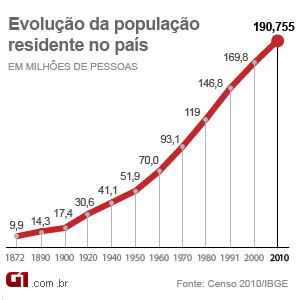 Figura 2. Exemplo de gráfico para o artigoFonte: Censo 2010/IBGE, in: G1.comPara imagens, fotos e outros correlatos segue exemplo: 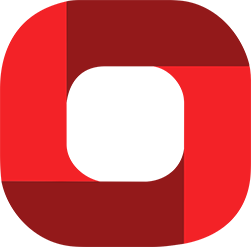 Figura 1. Exemplo de imagem para o artigoFonte: UNITPAC, 2017.2.5 fórmulas e Equações 	As fórmulas e equações numéricas e/ou algébricas devem ser digitadas utilizando os modelos de equação do Word ou semelhante, deve está centralizada, com espaçamento antes e depois de parágrafo de 0,6 cm, em linha própria e identificada por letra, número ou caractere entre parênteses no mesmo espaço da fórmula como segue o exemplo:	Formulas químicas podem ser colocadas junto ao texto (p. ex. Fe2O3), porém algo mais extenso como um cálculo estequiométrico deve seguir um padrão supracitado. 2.5 Agradecimentos (opcional)Podem ser mencionadas colaborações de pessoas, instituições ou agradecimento por apoio financeiro, auxílios técnicos, que mereçam reconhecimento, mas não justificam a sua inclusão entre os autores.3 REFERÊNCIASAs referências bibliográficas devem ser redigidas segundo a norma NBR 6023/2018 da ABNT e deverão ser listadas em ordem alfabética no final do artigo somente aquelas citadas no texto. Devem ser atualizadas contendo, preferencialmente, os trabalhos mais relevantes publicados nos últimos 5 (cinco) anos, sobre o tema.3.1 Indicação de responsabilidade Sobrenome e prenomes: O sobrenome deve estar em caixa alta, e os prenomes abreviados conforme exemplo: SANTOS, A. L.;De um a três autores: deve-se indicar todos os autores separados por ponto e vírgula; De quatro ou mais autores: quando houver, convém indicar todos. A revista RAMA orienta que todos sejam informados, porém, permite-se que identifique apenas o primeiro, seguido da expressão et al.;Os títulos dos periódicos: deverão ser abreviados conforme o Catálogo Coletivo Nacional do IBICT e Index Medicus, em negrito, com o local de publicação; DOI (Digital object identifier) Nas novas diretrizes da revista as referências deverão conter o DOI, mesmo que na norma NBR 6023/2018, informe ser item complementar.3.2 Exemplos de referênciasArtigo de Periódicos e/ou Matéria de JornalSIMONS, R. Qual é o nível de risco de sua empresa? HSM Managment, São Paulo, v. 3, n. 16, p. 122-130, set./out. 1999.DANTAS, José Alves et al. Regulação da auditoria em sistemas bancários: análise do cenário internacional e fatores determinantes. Rev. contab. finanç, São Paulo, v. 25, n. 64, p. 7-18, jan./abr. 2014. DOI: http://dx.doi.org/10.1590/S1519-70772014000100002.OTTA, L. A. Parcela do tesouro nos empréstimos do BNDES cresce 566% em oito anos. O Estado de S. Paulo, São Paulo, ano 131, n. 42656, 1 ago. 2010. Economia & Negócios, p. B1.VERÍSSIMO, L. F. Um gosto pela ironia. Zero Hora, Porto Alegre, ano 47, n. 16.414, p. 2, 12 ago. 2010. Disponível em: http://www.clicrbs.com.br/zerohora/jsp/default.jspx?uf=1&action=flip. Acesso em: 12 ago. 2010.LivrosSEVERINO, A. J. Metodologia do trabalho científico. 22. ed. rev. e ampl. São Paulo: Cortez, 2002. Capítulo de LivroFRIGOTTO, G. Os delírios da razão: crise do capital e metamorfose conceitual no campo educacional. In: GENTILI, A. H. Pedagogia da exclusão: crítica ao neoliberalismo em educação. Petrópolis: Vozes, 1995. p. 77-108.Congresso SOUZA, L. S.; BORGES, A. L.; REZENDE, J. Influência da correção e do preparo do solo sobre algumas propriedades químicas do solo cultivado com bananeiras. In: REUNIÃO BRASILEIRA DE FERTILIDADE DO SOLO E NUTRIÇÃO DE PLANTAS, 21., 1994, Petrolina. Anais [...] Petrolina: Embrapa, CPATSA, 1994. p. 3-4.CONGRESSO INTERNACIONAL DO INES, 8.; SEMINÁRIO NACIONAL DO INES, 14., 2009, Rio de Janeiro. Anais [...]. Rio de Janeiro: Instituto Nacional de Educação de Surdos, 2009. 160 p. Tema: Múltiplos atores e saberes na educação de surdos.Fontes EletrônicasVIANNA, G. R.; ARAGÃO, F. J. L. Procedimento de operação, manutenção e verificação de desumificador. Brasília: Embrapa Recursos Genéticos e Biotecnologia, 2008. (Embrapa Recursos Genéticos e Biotecnologia. Circular técnica, 74). Disponível em: http://www.cenar gen.embrapa.br/publica/trabalhos/ct074.pdf.  Acesso em: 19 fev. 2009.Para mais exemplos consulte a NBR 6023/2018. SeçãoFonteTítulo do Trabalhofonte 14Corpo do Trabalho, título e subtítulo das seções e incluindo as referênciasfonte 12Endereçamento, legenda de imagens, título das tabelas, quadros e citações com recuo e diretas:fonte 11Exemplo 1 Exemplo 2Exemplo 3Exemplo 42Ex22Ex23Ex243Ex32Ex32Ex344Ex42Ex43Ex4400Exemplo 01Exemplo 02Quadro 001Texto exemplo1Texto exemplo1Quadro 002Texto exemplo2Texto exemplo2